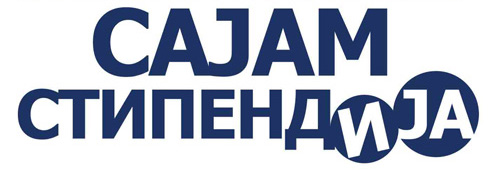 ЧЕТВРТИ САЈАМ СТИПЕНДИЈА УНИВЕРЗИТЕТА У БЕОГРАДУ27. - 28. септембра 2017. годинеДводневни САЈАМ СТИПЕНДИЈА „Стипендија и ја“ Универзитета у Београду реализоваће се у згради и дворишту Ректората на Студентском тргу у Београду 27. и 28. септембра 2017.године. Ова манифестација коју четврти пут организује Универзитет у Београду представља јединствену прилику да се на једном месту окупи велики број институција које додељују стипендије и да се представe разновсни видови финансијске подршке и мобилности доступне студентима на основним, мастер и докторским студијама. Поред државних институција, фондова и невладиних организација, на сајму учествују и компаније, амбасаде и установе које додељују стипендије студентима за студирање и усавршавање у земљи и иностранству. Богат програм Сајма стипендија одвијаће се током два узастопна дана, када ће врата Ректората бити отворена за све посетиоце 27.09.2017 од 11 до 16.00 часова, а 28. 09. од 9.30 до 16.00 часова. Студенти ће током два дана програма Сајма стипендија имати прилику да присуствују предавањима, добију корисне информације у оквиру програма презентација „15 савета за 15 минута“, као и да узму активно учешће у консултацијама са присутним стипендиторима, расположенима да одоговоре на сва питања и пруже одговарајуће савете. Своје стипендијске програме представиће Министарство просвете, науке и технолошког развоја, Фонд за младе таленте Доситеја, Град Београд, компаније Лореал, Дигит, Ваљаоница бакра Севојно, Еко Serbia AD, Фондација Темпус, Фондација Студеница, Фондација др Зоран Ђинђић и Образовни систем Екилибрио, амбасада САД, Велике Британије, Канаде, Републике Грчке, Републике Кореје, Републике Чешке, као и Француски институт у Србији, Руски Дом у Београду, Немачка служба за академску размену /DAAD/, Београдска отворена школа, EURAXESS мрежа у Србији и три италијанска универзитета (Universita Cattolica del Sacro, Politecnico di Milano, CaFoscari). Студенти ће имати прилике да чују више и о програмима мобилности, стипендијама и новчаним помоћи које обезбеђују Задужбине Универзитета у Београду, као и да сазнају више о подршци које им обезбеђује Сектор за мађународну и међууниверзитетску сарадњу и Центар за развој каријере и саветовање студената. Врло посећено предавање посвећено могућностима студирања у великом броју европских и светских земаља као и међународно признатим сертификатима и ове године реализовано захваљујући ангажовању великог броја професора са Филолошког факултета. Пренос програма оба дана биће емитован уживо преко интернета на Медиа порталу рачунарског центра Универзитета у Београду. Сајам су подржале компаније ДДОР Нови Сад, Лореал Балкан, Дигит, Нестле Адриатик, Фронери и Голијска Ледена робним, новчаним и донацијама у услугама. Универзитет у Београду организацијом Сајма стипендија обезбеђује студентима могућност да се правовремено и подробно информишу о великом броју расположивих прилика, о процедурама, условима и роковима за пријаву и успешно планирају своје даље професионалне кораке. За учеснике, стипендиторе, Сајам је сјајна прилика за афирмацију програма финансијске помоћи, друштвене одговорности и регрутацију заинтересованих студената. Детаљније информације:http://www.razvojkarijere.bg.ac.rs/sajam-stipendija, https://www.facebook.com/sajam.stipendija/и https://www.instagram.com/centarzarazvoj/